Guidelines on content and structure of the reportThe Higher Education Institution (HEI) based on the External Evaluation Committee’s (EEC’s) evaluation report (Doc.300.3.1) must justify whether actions have been taken in improving the quality of the department in each assessment area.In particular, under each assessment area, the HEI must respond on, without changing the format of the report: the findings, strengths, areas of improvement and recommendations of the EEC the deficiencies noted under the quality indicators (criteria)the conclusions and final remarks noted by the EECThe HEI’s response must follow below the EEC’s comments, which must be copied from the external evaluation report (Doc. 300.3.1).In case of annexes, those should be attached and sent on a separate document.Department’s academic profile and orientationQuality AssuranceAdministrationLearning and TeachingTeaching StaffResearchResourcesConclusions and final remarksHigher Education Institution academic representativesDate:  Doc. 300.3.2Higher Education Institution’s Response(Departmental)Date: Higher Education Institution:Town: School/Faculty: Department: Programme(s) of study under evaluation 
Name (Duration, ECTS, Cycle)Programme 1In Greek: In English:Programme 2In Greek: In English:Programme 3 In Greek: In English: Department’s Status: The present document has been prepared within the framework of the authority and competencies of the Cyprus Agency of Quality Assurance and Accreditation in Higher Education, according to the provisions of the “Quality Assurance and Accreditation of Higher Education and the Establishment and Operation of an Agency on Related Matters Laws” of 2015 to 2021 [L.136(Ι)/2015 – L.132(Ι)/2021].Sub-areasMission and strategic planning Connecting with society Development processesSub-areasSystem and quality assurance strategyQuality assurance for the programmes of studySub-areas4.1 Planning the programmes of study4.2 Organisation of teachingNamePositionSignature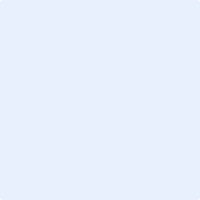 